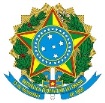 MINISTÉRIO DA EDUCAÇÃOSECRETARIA DE EDUCAÇÃO PROFISSIONAL E TECNOLÓGICAINSTITUTO FEDERAL DE EDUCAÇÃO, CIÊNCIA E TECNOLOGIA DA PARAÍBAPRÓ-REITORIA DE EXTENSÃO E CULTURACOMPROVANTES DE EXPERIÊNCIA DA EQUIPEInserir os comprovantes (declarações, certificados) de experiência em ações de extensão e cultura dos membros que compõem a equipe da proposta.